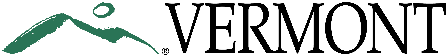 Criminal Justice Council[phone]	802-483-6228[fax]	802-483-2343www.vcjc.vermont.govAct 56 workgroup     Meeting Agenda 10/18/231:00 PM – 2:30 PMCall to Order- Chair LourasApproval of prior meeting minutes (10/4/23)Continued discussion of Council Code of Ethics v.4Public discussionMotion to adjourn